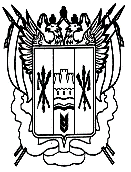 Российская ФедерацияРостовская областьЗаветинский районмуниципальное образование «Заветинское сельское поселение»Администрация Заветинского сельского поселенияПостановление№ 12612.12.2023                                                                                                      с. ЗаветноеО создании маневренного жилищного фондамуниципального образования«Заветинское сельское поселение»В соответствии с Жилищным кодексом Российской Федерации, Гражданским кодексом Российской Федерации, Федеральным законом Российской Федерации от 06.10.2003 № 131-ФЗ «Об общих принципах организации местного самоуправления в Российской Федерации», постановлением Правительства Российской Федерации от 26.01.2006 № 42 «Об утверждении Правил отнесения жилого помещения к специализированному жилищному фонду и типовых договоров найма специализированных жилых помещений», решением Собрания депутатов Заветинского сельского поселения от 01.12.2023 № 60 «Об утверждении Порядка формирования и использования маневренного жилищного фонда муниципального образования «Заветинское сельское поселение»», Уставом муниципального образования «Заветинское сельское поселение», в связи с наличием в муниципальной собственности свободных от прав жилых помещенийна основании решения Ремонтненского районного суда от 31 мая 2023 по делу № 2а-271/2023ПОСТАНОВЛЯЮ:1.Создать маневренный жилищный фонд муниципального образования «Заветинское сельское поселение».2. Утвердить реестр жилых помещений маневренного жилищного фонда муниципального образования «Заветинское сельское поселение», согласно приложению.3. Главному специалисту по вопросам муниципального хозяйства Администрации Заветинского сельского поселения Д. Б. Башлаеву принять меры к сохранности жилого помещения, указанного в приложении, инициировав его предоставление в соответствии с Порядком формирования и использования маневренного жилищного фонда муниципального образования «Заветинское сельское поселение, утвержденным решением Собрания депутатов Заветинского сельского поселения от 01.12.2023 № 60.4. Настоящее постановление подлежит размещению на официальном сайте Администрации Заветинского сельского поселения и вступает в силу с момента его официального опубликования.5. Контроль за исполнением постановления оставляю за собой.Глава Администрации		Заветинского сельского поселения                                         С.И. БондаренкоПриложениек постановлению Администрации Заветинского сельского поселенияот 12.12.2023 № 126Реестржилых помещений маневренного жилищного фонда муниципального образования«Заветинское сельское поселение»Ведущий специалист по общим вопросам										А.А. Соболенко№ п/пНаименование жилого помещенияАдресКадастровый номерОбщая площадькв.мПравообладатель1квартираРостовская область, Заветинский район, с. Заветное, пер. Панченко,д. 8, кв. 261:11:0010101:7870115,4Муниципальное образование «Заветинское сельское поселение»